Nr.Nr.Nr.Nr.Nr.Nr.Nr.Nr.Name:Name:Name:Name:Lehrjahr:Lehrjahr:Lehrjahr:Lehrjahr:Vorname:Vorname:Vorname:Vorname:Monat + Jahr:Monat + Jahr:Monat + Jahr:Monat + Jahr:Fach:Thema: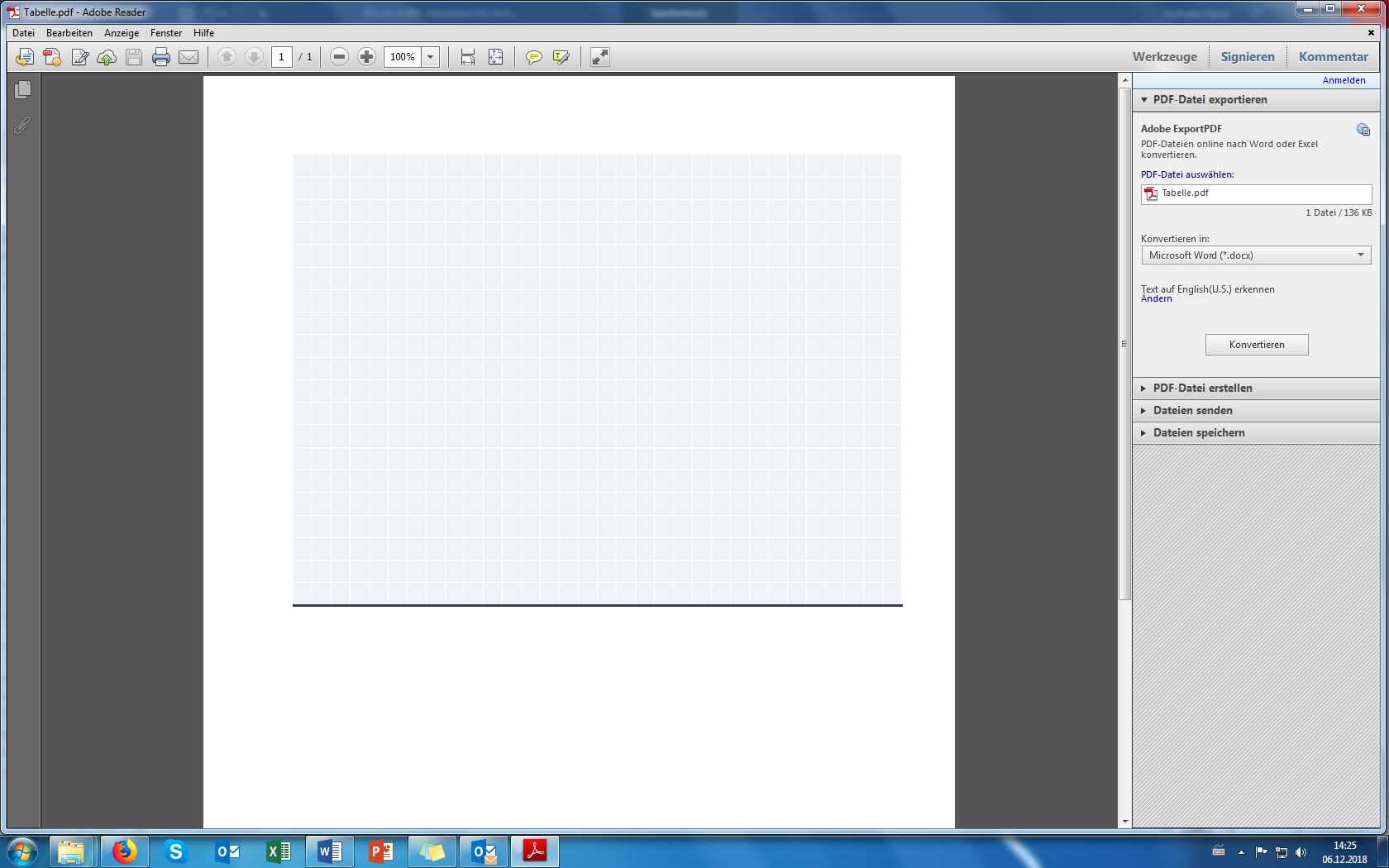 Anmerkungen und UnterschriftenAnmerkungen und UnterschriftenAnmerkungen und UnterschriftenAnmerkungen und UnterschriftenAnmerkungen und UnterschriftenAnmerkungen und UnterschriftenAnmerkungen und UnterschriftenAnmerkungen und UnterschriftenAusbilder/inAusbilder/inDatumFachkundelehrer/inFachkundelehrer/inDatumDatumDatumAnmerkungen Ausbilder/inAnmerkungen Ausbilder/inAnmerkungen Ausbilder/inBewertung Fachkundelehrer/inBewertung Fachkundelehrer/inBewertung Fachkundelehrer/inBewertung Fachkundelehrer/inBewertung Fachkundelehrer/in/10/10